АВГУСТ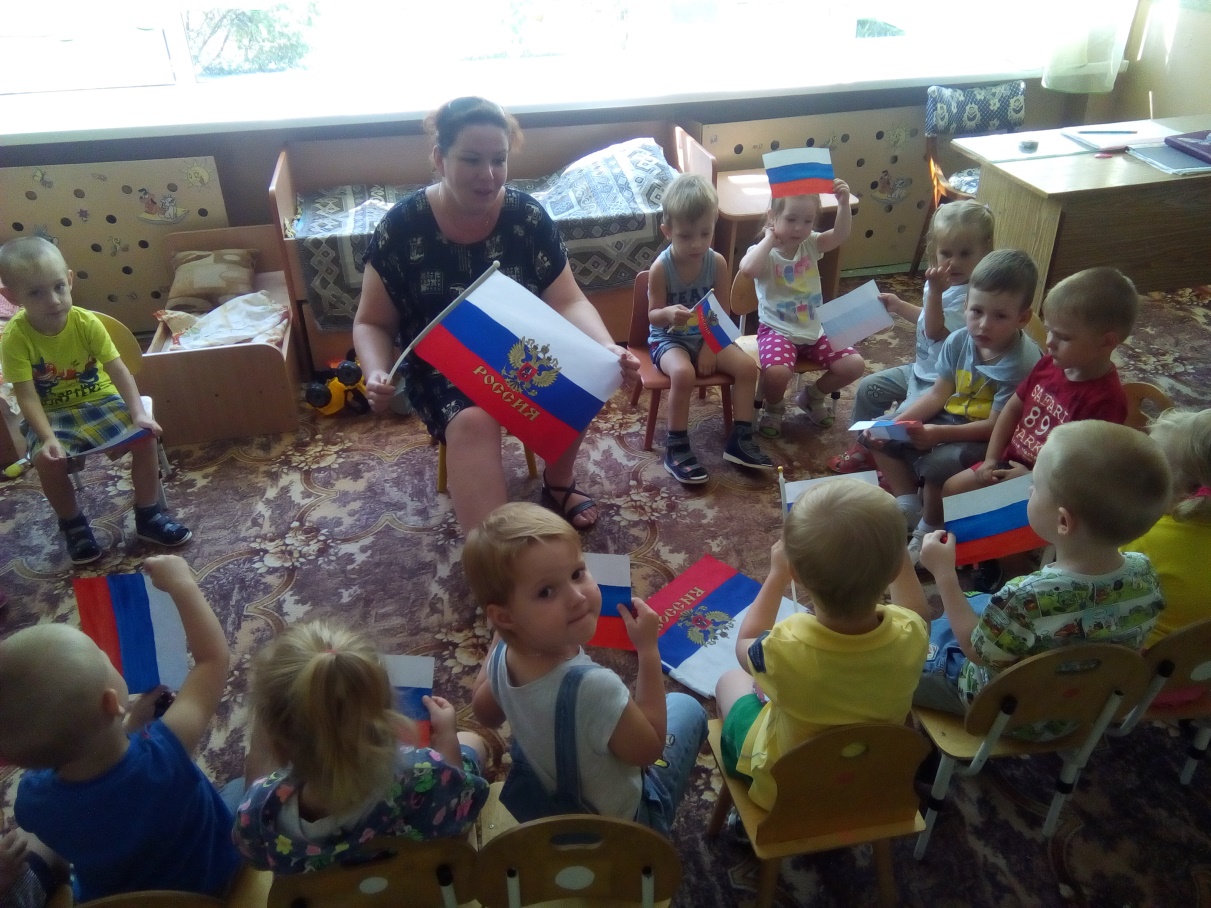 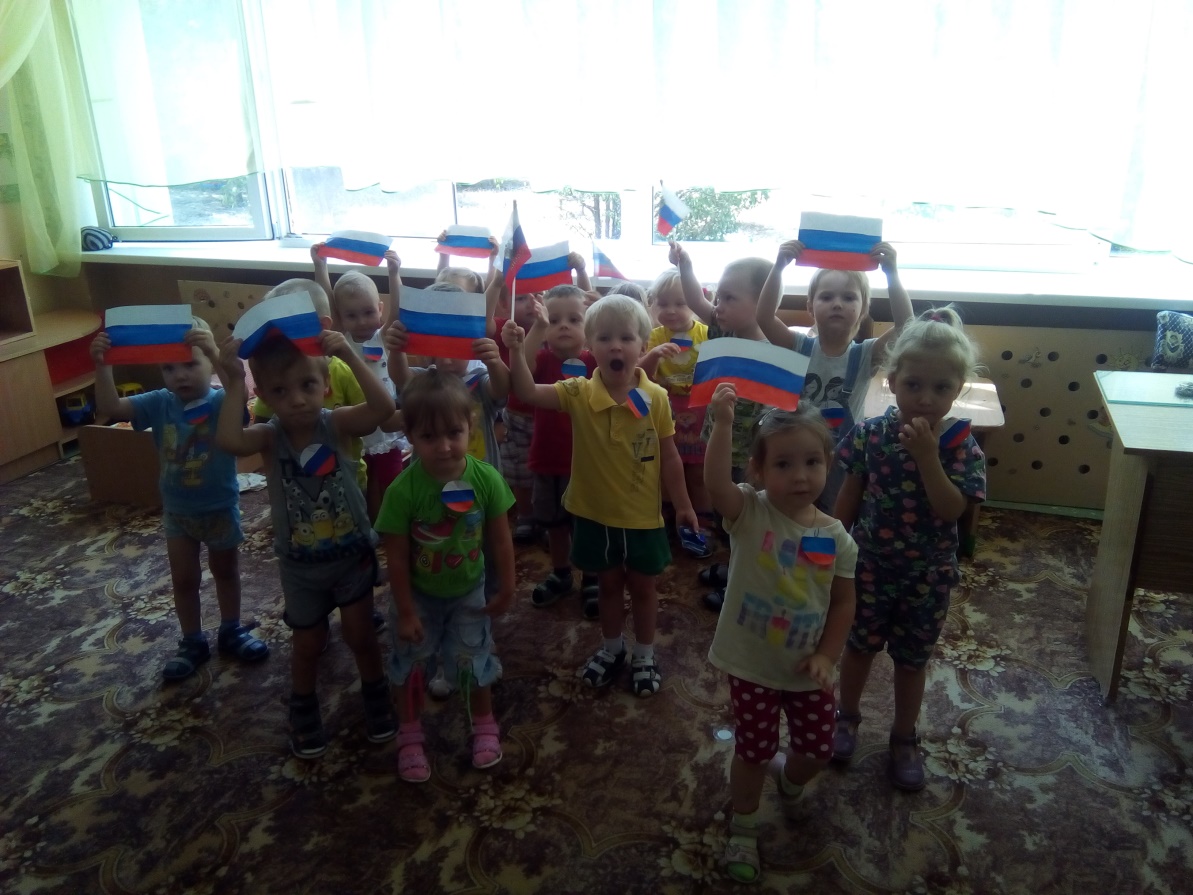 День флага РФСЕНТЯБРЬ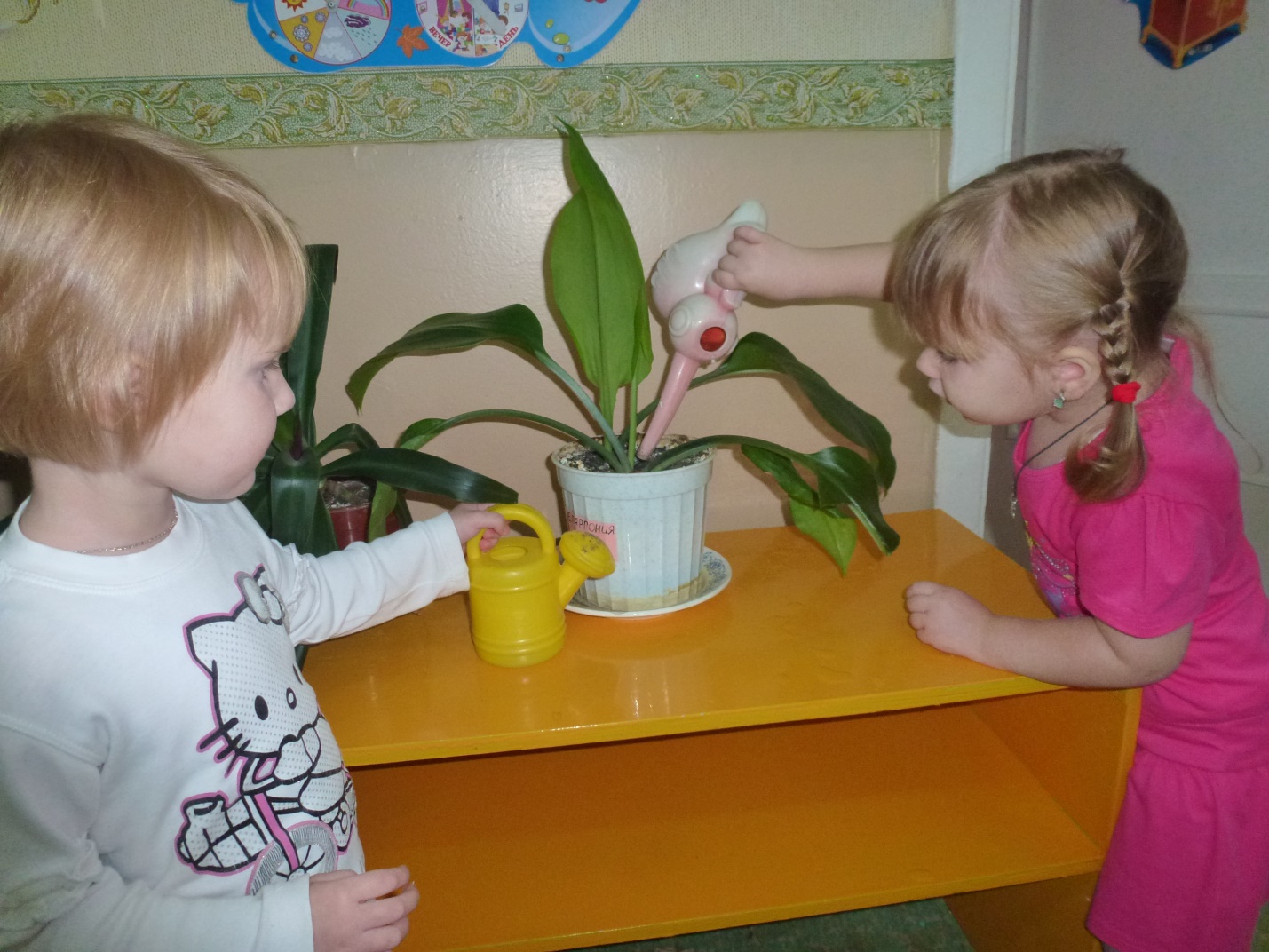 Учимся трудитьсяОКТЯБРЬ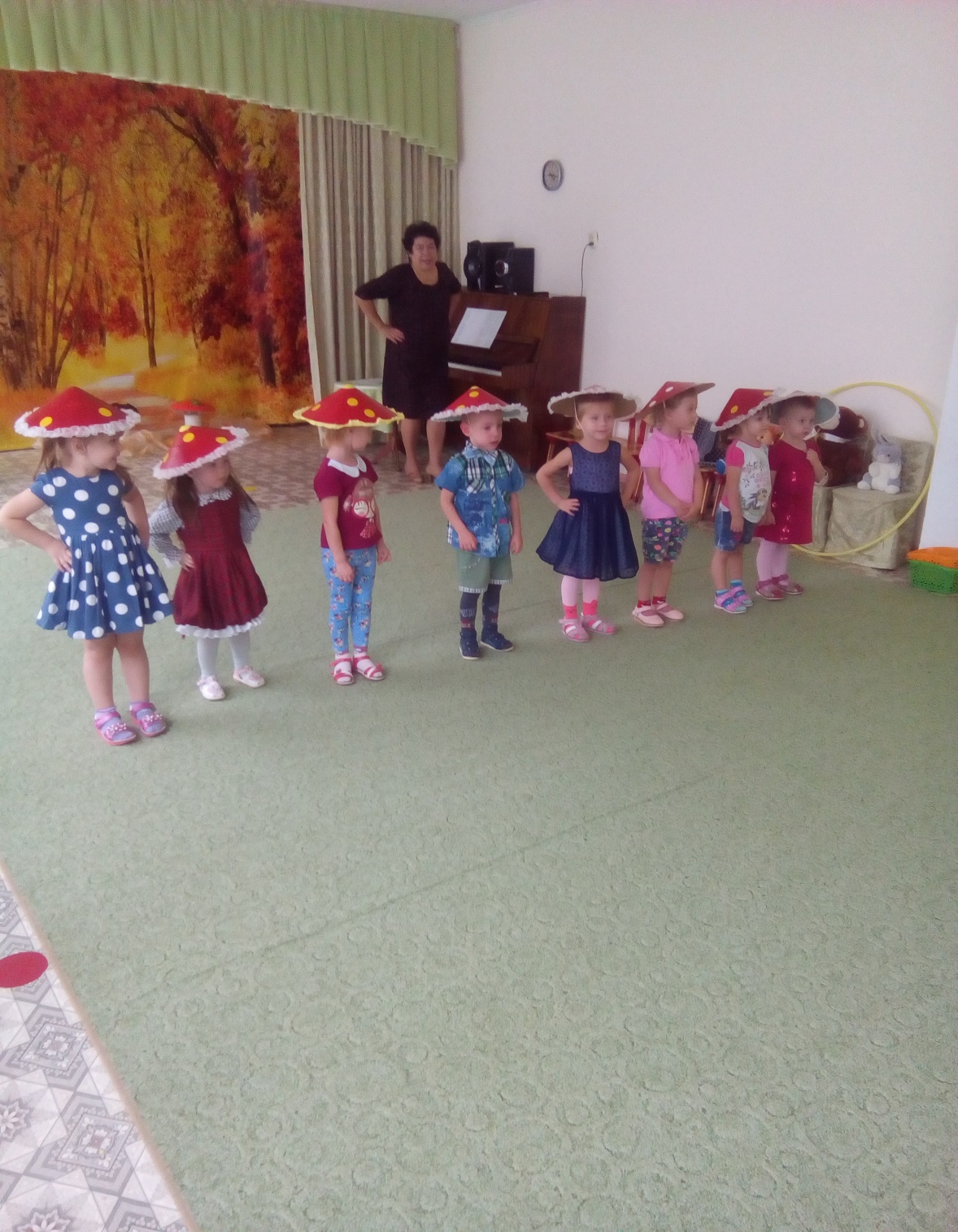 Веселые осенние грибочкиНОЯБРЬ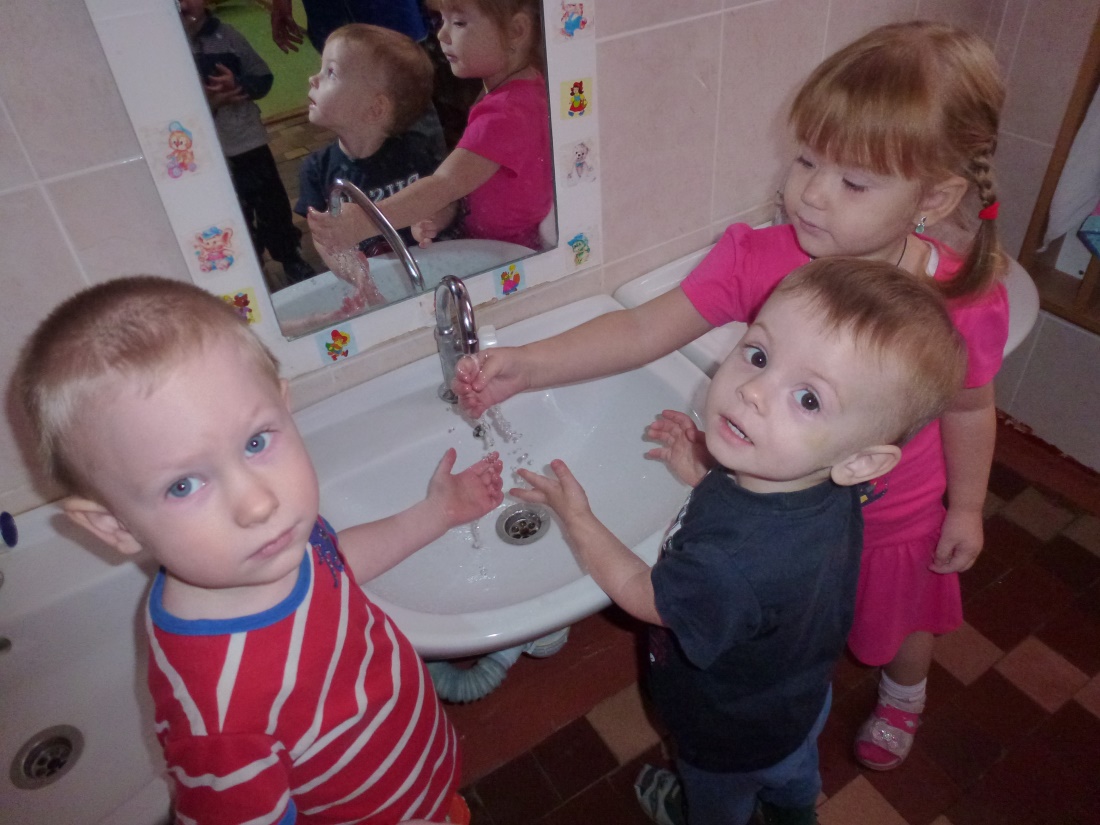 Надо, надо умываться……ДЕКАБРЬ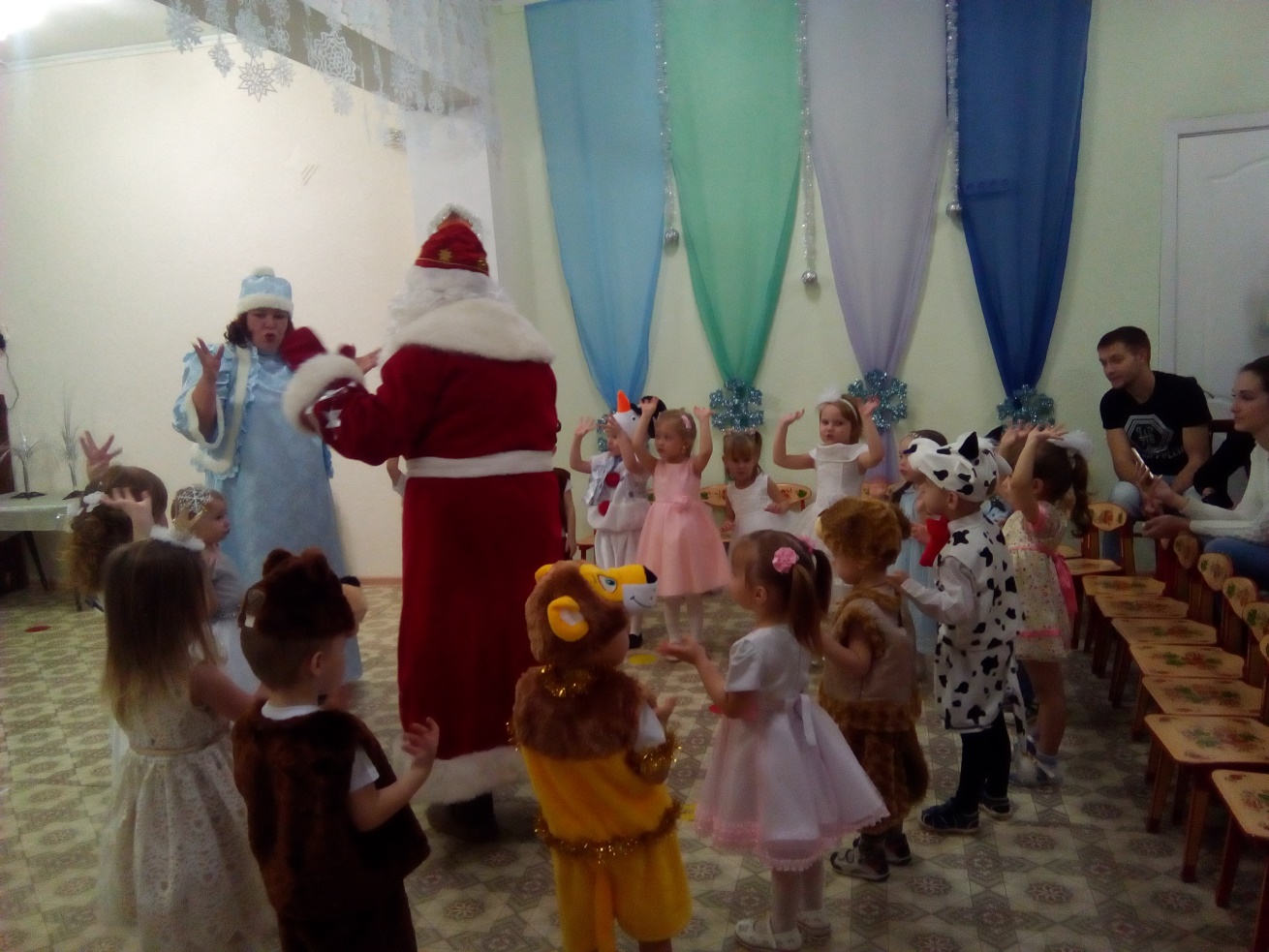 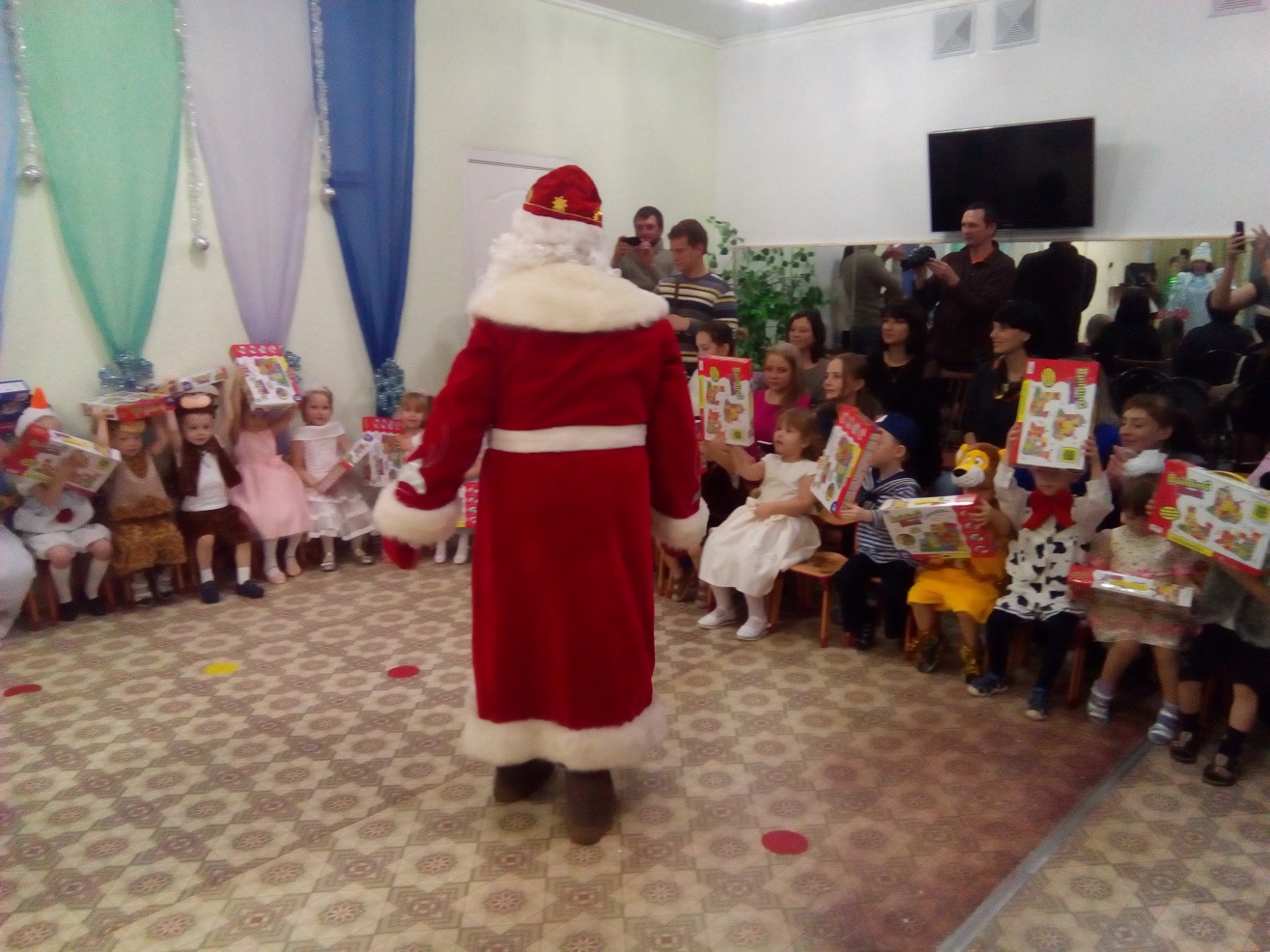 Наш веселый новый год!!!